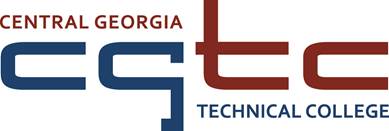 POSITION ANNOUNCEMENTDECEMBER 2018POSITION:		Practical Nursing InstructorAPPLICATION DEADLINE:	December 21, 2018PROJECTED START DATE:	Spring Semester 2019POSITION STATUS:		AdjunctPOSITION DESCRIPTION:  
Under general supervision, provides instruction to students in the Practical Nursing Program in the program area and clinical setting. Develops program goals and objectives.  Evaluates students’ progress in attaining goals and objectives.  The instructor must possess the ability to teach all phases of the curriculum.  Demonstrates the use of appropriate teaching techniques; use of appropriate testing and grading procedures including proper maintenance of grade books and any other record-keeping required; effective use of oral and written communication skills; and knowledge of current in-field procedures.  Follows approved course syllabus.  Maintain program requirements, attend/complete all professional development training; meet with students and college personnel to discuss students’ instructional programs and other issues.  Evaluates student progress in attaining goals and objectives.  Completes all reports, records and invoices in a timely manner and maintains accurate inventory of all assigned properties.  Maintain qualifications for employment as described by the Technical College System of Georgia (TCSG) Policy Manual and accreditation standards.  Follows rules and regulations as described by the TCSG Policy Manual and other policies and procedures established by the institution.  Position may involve teaching traditional day and/or evening classes or online classes and will require travel to the clinical sites.LOCATION/SCHEDULE:  Warner Robins Campuses, projected work schedule of 6:45 a.m. to 3:15 p.m. on clinical days and 8:00 a.m. to 2:30 p.m. on class days, up to 29 hours/week based on need; Class/clinical schedules may vary based on clinical site.MINIMUM QUALIFICATIONS:Bachelor’s Degree in the Nursing discipline from a regionally accredited institution.Current Georgia RN license in good standing.Minimum of one (1) to three (3) years licensed nursing practice with experience in nursing home and/or hospital setting; must be credentialed to satisfy all appropriate accrediting bodies for the courses assigned.PREFERRED QUALIFICATIONS:Teaching experience at the postsecondary level.Master’s Degree from a regionally accredited institution.SALARY / BENEFITS:Gross Fee per Course. Adjunct positions are temporary, time-limited appointments encompassing a single academic term or period and do not imply or suggest a continuance of employment or a promise of future full-time employment. CGTC is a member of Teachers Retirement System of Georgia (TRS) and Employees Retirement System of Georgia (ERS).  Adjunct positions are not eligible for TRS or ERS retirement benefits, state insurance, leave or holiday pay.APPLICATION PROCEDURE:All applications and supporting documents must be submitted online by the posted deadline via the Central Georgia Technical College Job Center.  A completed application packet consists of the following:A completed CGTC online applicationCurrent Resume or CV that outlines qualifications that demonstrates the applicant meets the minimum qualifications and if applicable, the preferred qualifications of the positionPostsecondary transcripts that demonstrate the applicant meets the educational minimum requirements and, if applicable, the preferred educational requirementsPositions requiring a High School Diploma or GED as a minimum qualification do not have to submit transcript documentation as part of the application processNon-photo license(s) and/or certification(s) which fulfill the requirements of the positionUnofficial transcripts are accepted to the extent that they indicate that the degree or credential was earned/conferred; grade reports and diploma copies are not accepted in lieu of transcripts.  Educational credentials, degrees, or coursework cannot be considered without transcripts.  Incomplete application packets at the time of the position closing may not be considered. It is the responsibility of the applicant to obtain and upload the application documentation by the stated deadline.  For more information, please contact the Human Resources Office at 478 757 3449 or 478-218-3700.All applicants are subject to the following applicable pre-employment screeningsCriminal History Records 		Motor Vehicle RecordsEmployment References		Pre-Employment Drug TestFingerprint Records			Credit History Records		Psychological Screening		Medical ExaminationCentral Georgia Technical College does not discriminate on the basis of race, color, creed, national or ethnic origin, gender, religion, disability, age, disabled veteran, veteran of the Vietnam Era, or citizenship status (except in those special circumstances permitted or mandated by law). The Title IX/Section 504/ADA Coordinator for CGTC nondiscrimination policies is Cathy Johnson, Executive Director for Conduct, Appeals and Compliance, Room A136, 80 Cohen Walker Drive, Warner Robins, Ga, 31088; Phone (478) 218-3309; Fax (478) 471-5197; Email: cajohnson@centralgatech.edu.All application materials are subject to the Georgia Open Records Act O. C. G. A. §50-18-70.